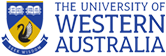 Position Title:	 	Associate Professor in Special Needs Dentistry Position Classification:		Level D Faculty/Office:		Faculty of Health and Medical SciencesSchool /Section:		UWA Dental School Supervisor Title:		Dean and Head of SchoolSupervisor Position Number:	303047About the University	Are you inspired to create change? Do you want to explore the unknown, challenge convention and make a difference to the world? We want to hear from you.We are searching the globe for academic and research staff who want to join us on our mission of becoming a Top 50 University by 2050.The University of Western Australia is one of the world’s most prestigious research universities, located in a beautiful and diverse geographical region. With an incredibly rich local heritage, the University taps into global networks of knowledge, education and research.Our research focus extends far beyond the geographical boundaries of the University campus. From gravitational waves to the human microbiome, our research encompasses everything from improving human health and wellbeing to explaining the mysteries of the universe. With over 20,000 students from across Australia and around the world, we are preparing the next generation of leaders and innovators across most disciplines and major professions.Home of Nobel Laureates, Oscar winners, Gates Foundation recipients and winners of national teaching awards, we welcome inspiring individuals to help take research from the lab, to the classroom and the world.Vision and ValuesTo create the next generation of global leaders through experience-rich education and world-leading, trustworthy research.The core values underpinning our activities are a commitment to:Excellence - we consistently pursue the highest levels of achievement, creating the best outcomes possibleIntegrity - we are honest and ethical and show respect for, and appreciate, each other, our partners and our communities — valuing our differencesInnovation - we are constantly, and creatively, improving and adaptingCollaboration - we share our collective intelligence to achieve moreEquity - we are committed to providing everyone at UWA equality of opportunity, experience and outcomeAll staff are expected to comply with the Code of Ethics and the University’s Code of Conduct and demonstrate a commitment to its Equity and Diversity and Safety principles and the General Capabilities of personal effectiveness, working collaboratively and demonstrating a focus on results. Details of the University policies on these can be accessed at http://www.hr.uwa.edu.au/publications/code_of_ethics,  http://www.hr.uwa.edu.au/policies/policies/conduct/code  and http://www.safety.uwa.edu.au/policies. About the work area The UWA Dental School is a contemporary, progressive, innovative and vibrant centre of excellence in dentistry. It is composed of three academic units and the Oral Health Centre of Western Australia (OHCWA). Our mission is to achieve excellence in dental education, research and oral health care to the benefit of our local community and the advancement of dentistry globally. This is achieved by highly qualified academics and staff, interacting with dedicated and engaged students, in state-of-the-art facilities, with up-to-date equipment and technology.“Special Needs Dentistry” is a new area of academic pursuit within the Dental School within the “Oral Development and Behavioural Sciences” division. The aim of this position is to establish and oversee the Doctor of Clinical program in “Special Needs Dentistry”. The appointee will work in conjunction with colleagues in the Faculty to study the link between oral and general health. We seek an outstanding academic with an international reputation in Special Needs Dentistry.  OHCWA is a tertiary specialist referral centre, and the primary focus for oral health education, research and specialist care delivery in Western Australia. OHCWA is a partnership between The University of Western Australia and the Department of Health of Western Australia. It treats approximately 15,000 patients a year and delivers a range of clinical and technical training programmes. OHCWA is located on the QEII health campus adjacent to the new Perth Children's Hospital.Role statementThe primary purpose of the position is to provide academic leadership in Special Needs Dentistry, serve as Discipline Lead and be a senior member of staff within the School, and be responsible for the clinical and didactic teaching of DMD and DClinDent students in Special Needs Dentistry. The successful candidate will be expected to oversee the specialist training program in Special Needs Dentistry, provide dental treatment to patients with special needs, and undertake multidisciplinary research in an area relevant to lifelong oral health. Key responsibilitiesProvide a leadership role, to establish the Special Needs Dentistry discipline at the Dental SchoolDevelop and achieve Australian Dental Council (ADC) Accreditation for the doctor of clinical dentistry (Special Needs Dentistry) courseFacilitate advancement of teaching and learning in the Special Needs Dentistry, including the incorporation of research, scholarship and/or professional practice in to teaching activitiesEstablish collaborations with key stakeholders to develop sustainable oral health care pathways for patients with Special health care needsProvide high level input into education, research and clinical service deliverySupervise advanced DClinDent trainees in Special Needs DentistryProvide specialist clinical services in Special Needs DentistryParticipate in instruction to DMD and DClinDent postgraduate studentsParticipate in clinical/laboratory research relevant to the disciplineWork in conjunction with colleagues in the Faculty to study the link between oral and general healthImprove the profile of the Special Needs Dentistry both nationally and internationallyContribute to curriculum design and implementation within the School Participate in the implementation of OHCWA's clinical management strategies and programsContribute to continuing professional development within the SchoolServe the School and Centre on relevant University and professional societies committeesOther duties as directedSpecific work capabilities (selection criteria)The University is seeking an energetic individual who can demonstrate their achievements as a dental specialist and can provide high level input into the School’s graduate and postgraduate courses and programs. The individual will also have a strong track record in research, especially research relevant to the Faculty’s strategic research agenda in lifelong oral health and the link between oral health and general health, as measured by publications in refereed or professional journals, and citations of these publications, grant funding and supervision of higher degree by research students. The appointment offers a unique opportunity for an innovative dental academic to develop inventive learning opportunities for all levels of students and pursue multidisciplinary cross-Faculty cutting-edge research. The successful candidate will be expected to lead graduate (DMD) and postgraduate (DClinDent) teaching in Special Needs Dentistry and Geriatric Dentistry, contribute to the research strengths of the School/Faculty, undertake clinical service delivery in Special Needs Dentistry, and contribute to the supervision of postgraduate students in collaboration with other staff. An attractive start-up package will be negotiated with the successful candidate.Applicants should provide evidence of their achievements in each of the areas listed below.QualificationsAdvanced training to the level as a dental specialist (MDSc or DClinDent) in special needs dentistry, geriatric dentistry or similar related fieldSpecialist dental qualification or equivalent registrable with the Dental Board of Australia without limitationsDemonstrated extensive knowledge, clinical experience, skills and judgement in the practice of clinical dentistryPhD or equivalent research higher degreeNational and/or international recognition in the fieldPeer recognition in the form of fellowships from academies and colleges such as Royal Australasian College of Dental Surgeons, and/or invited presentations at international meetings ExperienceCurrent or recent clinical practice as dental specialist in Special Needs Dentistry with a clear understanding of the clinical environment Experience in leadership in a clinical educational role in a dental school, with the ability to assess future clinical needs of dental graduatesEvidence of high level clinical capabilities and clinical scholarship, as witnessed by published clinical reports or invited lectures on clinical topics to scientific meetings Demonstrated excellence and leadership in dental research, with a significant impact in the field of expertise. Evidence could include major highly cited peer reviewed publications, other citation metrics, competitive research grants, paid invitations to speak at major relevant research conferences, higher degree students developing into major academic roles or other similar evidenceThe ability to successfully establish relationships and to effectively collaborate with the dental/medical or other relevant industry, such as through consultancies or grantsClinical experience across a range of settings in private practice, hospital and university environmentsHigh level of organisational skills and management of administrative tasks including program coordination in a dental school settingA history of involvement with the dental/medical profession at high levels, such as through leadership roles within professional associations and academiesA commitment to teaching and curriculum developmentLead a range of curriculum development initiatives in Special needs Dentistry Initiate high quality curriculum development, evaluation and review of material in both graduate and postgraduate courses, and explore new educational methods for teaching and learningDemonstrated ability to deliver excellence in high quality undergraduate and postgraduate courses with a particular emphasis on digital learning environmentsDesign and deliver continuing professional development programs for dental/medical personnelAbility to relate to students and staff from differing cultural backgroundsProvide students with an avenue to consult on their academic progressExperience with a range of learning modes, including flexible delivery or student-centred modesExperience and involvement in continuing professional developmentAchievements in research A national/international reputation for excellence in researchA strong career trajectory for research output (i.e. based on H index and citation impact)A track record of publication in quality journalsA track record of success in attracting external competitive research fundingPast successful supervision of students and the ability to attract new high calibre research studentsAbility to work across discipline boundariesAbility to design and execute specific research projectsAbility to lead a research teamA collaborative research ethosPersonal QualitiesPursue and achieve excellenceInstigate and promote change in a strategic mannerFoster the School’s and Faculty’s relations with industry, government departments, professional bodies and the wider communityShare their ideas with others and follow them through to their completionWork within a dynamic team while valuing collegiality Initiate and promote a quality-oriented teaching and learning environmentLead and develop positive working relationships with other professionalsProvide leadership in teaching, research and other areas within the School by serving as an example for othersWork in a flexible, multi-disciplinary teaching and research environmentContribute to the processes that enable the academic and support teams to manage the work of the SchoolCommunicate at a high level in both spoken and written formsSpecial RequirementsInterstate travel as required.Travel between clinical facilities as required.